Morristown Band Boosters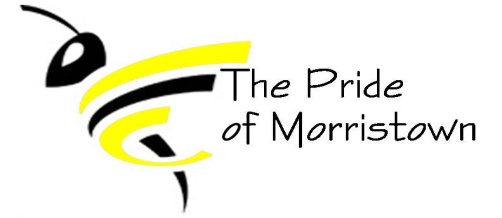 Monthly Board MeetingMarch 15, 2022 Board Members (X if present):[X] Band Director – Sam Thrasher	[X] President – Amber Richardson[X] Vice President – Jenny Kieninger	[X] Treasurer – Erin Carlton[X] Secretary – Jenn Deak	[  ] Member At Large – OpenOther booster members present:  Natalie and Eric Roots, Angie Townsend, and Tracey RiceAgenda:MinutesTreasurer Report (10 minutes)Current Account BalancesBooster: $9,650.14Instrument: $1,676.31Recent expenses:Recent expenses-Not included in balances above:$124.85 – Flute RepairUpcoming expenses: Paige’s bill for repairs$138.00 invoice for instrumentalist awards (S. Thrasher received in mail)$300.00 – Final Staff payment for WG Director to Emily Thrasher$280.00 – Final Staff payment for WG assisting to Haylee JeterRecent Income- Not included in balances above $250.00 – Winter Guard Fees$15.00 – Emma State Solo fee$36.00 – Popcorn money$69.00 – Reed MoneyOther financial concerns/comments:  Received W4’s for both Emily Thrasher and Haylee Jeter in order to pay final staff payment for Winter Guard to each.Kudos/Happy News (5 minutes):Taxes have been filed!County Band Day went awesome!Jr. High got Gold at ISMAA, and Jazz band received SilverDevon received Gold at State and Emma received Gold with distinctionWinter Guard made it to finals on Virtual WGIKey Points/actions from last meeting (15 minutes)Approval of February minutes: J. Kieninger motioned to approve; seconded by J. Deak; all ayes. Waiting on school corporation to give us new plates for the smaller trailer (title has been signed over) *Update* Email has been sent to Chris Scott, waiting for reply. Still Waiting!!Band Director Report (15 minutes)Winter Percussion: Doing well; continuing to place first. Prelims are this coming weekend and will finish April 2nd if they make State.Winter Guard: Finishes on Friday with a community performance.End of Season Banquet? Monday, April 11th at 6-7:30 pmS. Thrasher will check on cafeteria space and whether Triton is willing to go in on half of the costs.Need tableclothsAssign Guard students to bring desserts and Percussion students to bring drinksJ. Kieninger will check with Donna at Blue Bird to see if we can get the chicken and possible side dishes at a discount (approx. 120 people)Fundraising (20 minutes)Flower Fundraiser – S. Thrasher has forms and will hand out to students after Spring Break. Fundraiser will run through April 11th. Boosters receive 50% of sales for profitCar Wash?Could we do this at a church on a Sunday?Calendar Sales:J. Deak reviewed cost changes of calendar company to determine if changes needed to be made to what boosters charge for ads and/or calendars. Prices per calendar are up $ 0.26 if order 200 and $ 0.31 if only order 100 calendars to sell.Other fundraiser ideas: Go Fund Me for specific need (like an instrument)Spirit WearChik-fil-a fundraiser next year?Other topics/open discussionNominations for executive offices were held Voting will occur at the next meetingNext Meeting 4/20/2022 @ 6:30